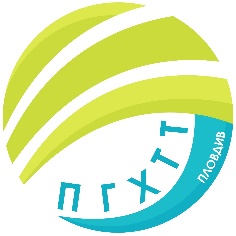 ПРОФЕСИОНАЛНА ГИМНАЗИЯ ПО ХРАНИТЕЛНИ ТЕХНОЛОГИИ И ТЕХНИКА – ГР. ПЛОВДИВe- mail: pghtt_plov@pghtt.net, http://pghtt.net/гр. Пловдив 4003, бул. „Васил Априлов” № 156, Директор: 032/95-28-38, Секретар: 032/95-50-18, ГРАФИК НА ИЗПИТИ ЗА ОПРЕДЕЛЯНЕ НА ГОДИШНА ОЦЕНКА, ДНЕВНА ФОРМА НА ОБУЧЕНИЕ, ИЗПИТНА СЕСИЯ АВГУСТ,  2020/2021 УЧ. Г.*Резултатите от изпитите се оповестяват в срок от три дни след полагане на изпита, лично в кабинета на заместник–директорите.инж. Людмила Ганчева,директор на ПГ по хранителни технологии и техника –гр. ПловдивДата/ Ден от седмицатаНача-лен часУчебни предметиМясто20.08.2021 г.Петък8.00 ч.Физика и астрономия  – VIII клас9 каб.23.08.2021 г.Понеделник8.00 ч.Български език – VIII клас9 каб.9 каб.24.08.2021 г.Вторник8.00 ч.Математика – VIII клас9 каб.9 каб.25.08.2021 г.Сряда8.00 ч.Биология и здравно образование – VIII клас9 каб.9 каб.26.08.2021 г.Четвъртък8.00 ч.Английски език – VIII клас (писмена част)9 каб.26.08.2021 г.Четвъртъкслед приключване на писмената частАнглийски език – VIII клас (устна част)	10 каб.9 каб.27.08.2021 г.Петък14.00 ч.Химия и опазване на околната среда – VIII клас9 каб.30.08.2021 г.Понеделник8.00 ч.Въведение в професията – учебна практика – VIII клас43 лаб.